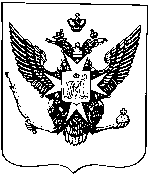 Муниципальные новости ПавловскаИнформационно-аналитический бюллетень15 сентября 2021 года                                                                          Выпуск № 15__________________________________________________________________________________________________________________________________________________________________________________________________________________________________________________________________В номере: - РЕШЕНИЕ Муниципального Совета города Павловска от 15 сентября 2021 года № 8/2.1 «О внесении изменений в Программу по противодействию коррупции в муниципальном образовании город Павловск на 2018-2022 годы, утвержденную решением Муниципального Совета города Павловска от 21.03.2018 № 3/2.1, с изменениями, внесенными решением Муниципального Совета от 26.09.2018 № 9/3.1»;-РЕШЕНИЕ Муниципального Совета города Павловска от 15 сентября 2021 года № 8/3.1 «О внесении изменений в решение Муниципального Совета города Павловска от 27.09.2017 № 8/7.1 «О формировании комиссии по присвоению звания «Почетный житель муниципального образования города Павловска»;-РЕШЕНИЕ Муниципального Совета города Павловска от 25 августа 2021 года № 7/4.1 «О принятии во втором и третьем чтениях (в целом) изменений в решение Муниципального Совета города Павловска от 23.12.2020 № 11/1.1 «О бюджете муниципального образования город Павловск на 2021 год и на плановый период 2022-2023 годов» (в ред. решения от №3/5.1 от 24.03.2021 г.)»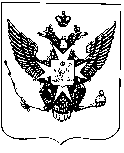 Муниципальный Советгорода ПавловскаРЕШЕНИЕот 15 сентября 2021 года							                    № 8/2.1	Во исполнение Указа Президента Российской Федерации от 16.08.2021 № 478 «О национальном плане противодействия коррупции на 2021-2024 годы»            Муниципальный Совет города Павловска 	РЕШИЛ:	1. Внести в Программу по противодействию коррупции в муниципальном образовании город Павловск на 2018-2022 годы, утвержденную решением Муниципального Совета города Павловска от 21.03.2018 № 3/2.1, с изменениями и дополнениями, внесенными решением Муниципального Совета города Павловска от 26.09.2018 № 9/3.1, следующие изменения:	1.1. В наименовании и в пункте 1 решения слова «на 2018-2022 годы» заменить словами «на 2021-2024 годы».	1.2. Внести изменения  в Программу по противодействию коррупции в муниципальном образовании город Павловск на 2018-2022 годы, утвержденную решением Муниципального Совета города Павловска от 21.03.2018 № 3/2.1, с изменениями и дополнениями, внесенными решением Муниципального Совета города Павловска от 26.09.2018 № 9/3.1, изложив ее в редакции согласно приложению.	2.  Настоящее решение вступает в силу со дня его официального опубликования.	3. Контроль  за исполнением настоящего решения возложить на Главумуниципального образования город  Павловск.Приложение: Программа по противодействию коррупции в муниципальном образовании город Павловск на 2021-2024 годы (в редакции, принятой решением Муниципального Совета города Павловска от 15.09.2021 № 8/2.1)Глава муниципального образованиягород  Павловск							       В.В. ЗибаревПриложение 1к решению Муниципального Советагорода Павловскаот 15.09.2021 № 8/1.1Программа по противодействию коррупции в муниципальном образовании город Павловск на 2021-2024 годы(в редакции, принятой решением Муниципального Совета города Павловска от 15.09.2021 № 8/2.1)Принятые сокращения:Муниципальный Советгорода ПавловскаРЕШЕНИЕот 15 сентября 2021 года									№ 8/3.1О внесении изменений в решениеМуниципального Совета городаПавловска от 27.09.2017 № 8/7.1 «О формировании комиссии по присвоению звания «Почетный житель муниципального образования города Павловска»Муниципальный Совет города ПавловскаРЕШИЛ:1.	Внести в решение Муниципального Совета города Павловска от 27.09.2017 № 8/7.1 «О формировании комиссии по присвоению звания «Почетный житель муниципального образования города Павловска»»  следующие изменения:В наименовании должности секретаря комиссии Осиповой Ирины Анатольевны заменить слово «ведущий» на слово «главный».Начальника отдела организационной работы и взаимодействия с органами местного самоуправления администрации Пушкинского района  Ильичеву Наталью Анатольевну из состава комиссии исключить.Ввести в состав комиссии первого заместителя главы администрации Пушкинского района Санкт-Петербурга Семёнову Веру Афанасьевну.2.	Настоящее решение вступает в силу со дня его принятия.Глава муниципального образованиягород  Павловск									В. В. Зибарев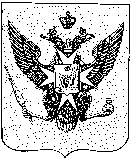 Муниципальный Советгорода ПавловскаРЕШЕНИЕот 15 сентября 2021 года									 № 8/4.1О принятии во втором и третьем чтениях (в целом) изменений в решение Муниципального Совета города Павловска от 23.12.2020 № 11/1.1 «О бюджете муниципального образования город Павловск на 2021 год и на плановый период 2022-2023 годов»(в ред. решения от №3/5.1 от 24.03.2021 г.) В соответствии с Бюджетным кодексом РФ, Уставом внутригородского муниципального образования Санкт-Петербурга город Павловск, Положением о бюджетном процессе в муниципальном образовании город ПавловскМуниципальный Совет города ПавловскаРЕШИЛ:         Внести в решение Муниципального Совета города Павловска от 23.12.2020 № 11/1.1 «О бюджете муниципального образования город Павловск на 2021 год и на плановый период 2022-2023 годов» (в ред. решения от №3/5.1 от 24.03.2021 г.)  следующие изменения:Пункт 1 статьи 14 изложить в редакции:«1.  «Благоустройство территории муниципального образования город Павловск»- на 2021 год в сумме 33 362,4 тыс. руб.;- на 2022 год в сумме 19 722,8 тыс. руб.;- на 2023 год в сумме 18 024,3 тыс. руб.»В приложение 2 «Ведомственная структура расходов бюджета муниципального образования город Павловск на 2021 год и на плановый период 2022-2023 годов» к решению Муниципального Совета города Павловска от 23.12.2020 № 11/1.1 «О бюджете муниципального образования город Павловск на 2021 год и на плановый период 2022-2023 годов» (в ред. решения от №3/5.1 от 24.03.2021 г.)  изложить нижеприведенные сроки в следующей редакции:Удалить из приложение 2 «Ведомственная структура расходов бюджета муниципального образования город Павловск на 2021 год и на плановый период 2022-2023 годов» к решению Муниципального Совета города Павловска от 23.12.2020 № 11/1.1 «О бюджете муниципального образования город Павловск на 2021 год и на плановый период 2022-2023 годов» (в ред. решения от №3/5.1 от 24.03.2021 г.) строки:Дополнить приложение 2 «Ведомственная структура расходов бюджета муниципального образования город Павловск на 2021 год и на плановый период 2022-2023 годов» к решению Муниципального Совета города Павловска от 23.12.2020 № 11/1.1 «О бюджете муниципального образования город Павловск на 2021 год и на плановый период 2022-2023 годов» (в ред. решения от №3/5.1 от 24.03.2021 г.) строками:В приложении 3 «Распределение бюджетных ассигнований по разделам, подразделам, целевым статьям, группам видов расходов бюджета муниципального образования город Павловск на 2021 год и на плановый период 2022-2023 годов» к решению Муниципального Совета города Павловска от 23.12.2020 № 11/1.1 «О бюджете муниципального образования город Павловск на 2021 год и на плановый период 2022-2023 годов» (в ред. решения от №3/5.1 от 24.03.2021 г.):5.1. Уточнить отнесение ассигнований по целевой статье 092 05 00 000 «Участие в реализации мер по профилактике дорожно-транспортного травматизма на территории муниципального образования город Павловск, включая размещение, содержание и ремонт искусственных неровностей на внутриквартальных проездах» в части расходов на размещение, содержание и ремонт искусственных неровностей на внутриквартальных проездах в суммах: на 2021 г. – 100,0 тыс. руб., на 2022 г. – 100,0 тыс. руб., на 2023 г. -100,0 тыс. руб. с подраздела 0113 «Другие общегосударственные вопросы» подраздел 0409 «Дорожное хозяйство (дорожные фонды)»5.2. Изложить нижеприведенные строки в следующей редакции:Настоящее решение вступает в силу со дня его официального опубликования.Глава муниципального образованиягород Павловск		          		                                                                   	 В.В. ЗибаревИнформационно-аналитический бюллетень «Муниципальные новости Павловска», выпуск № 15 от 15.09.2021Официальное издание Муниципального Совета города Павловска. Учредитель, редакция, издатель: Муниципальный Совет города ПавловскаГлавный редактор: Зибарев В.В. Адрес редакции: 196620, Санкт-Петербург, г. Павловск, Песчаный пер., д. 11/16, телефон: 465-17-73. Тираж 100 экз.Отпечатано на копировальном оборудовании Местной администрации города Павловска, г. Павловск, Песчаный пер., д. 11/16.Распространяется бесплатно.О внесении изменений в Программу по противодействию коррупции в муниципальном образовании город Павловск на 2018-2022 годы, утвержденную решением Муниципального Совета города Павловска от 21.03.2018 № 3/2.1, с изменениями, внесенными решением Муниципального Совета от 26.09.2018 № 9/3.1№п/пНаименование мероприятияСрок исполнениямероприятияИсполнитель мероприятия1. Организационные мероприятия1. Организационные мероприятия1. Организационные мероприятия1. Организационные мероприятия1.1Подведение итогов выполнения планов (программ) противодействия коррупции в МО на 2021-2024 годы по итогам годаежегодно, I кварталМС г. Павловска1.2Разработка и утверждение планов работы совета (комиссии) по противодействию коррупции в МО на 2021-2024 годыежегодно, I квартал МС г. Павловска1.3Проведение заседаний совета (комиссии) по противодействию коррупции в МОежеквартальноМС г. Павловска1.4Участие руководителей и специалистов ОМСУ в деятельности коллегиальных органах администраций районов Санкт-Петербурга, посвященных вопросам реализации антикоррупционной политики постоянноГлава МОГлава МА1.4.1Коллегии АРв течение 
2021-2024 гг.Глава МО1.4.2Комиссии по противодействию коррупции в АРВ течение 
2021-2024 гг.Глава МО1.5Осуществление информационного взаимодействия между МА и АР в рамках осуществления мониторинга реализации антикоррупционной политики в ОМСУпо мере необходимостиГлава МА1.6Рассмотрение на рабочих совещаниях ОМСУ вопросов правоприменительной практики по результатам вступивших в законную силу решений судов, арбитражных судов о признании недействительными ненормативных правовых актов, незаконными решений и действий (бездействия) ОМСУ и их должностных лиц в целях выработки и принятия мер по предупреждению и устранению причин выявленных нарушенийежеквартальноГлава МА1.7Внесение дополнений (изменений) в план мероприятий (антикоррупционную программу) по противодействию коррупции в МО на 2021-2024 годы при выявлении органами прокуратуры, правоохранительными и контролирующими органами коррупционных правонарушений в деятельности ОМСУ по мере необходимостиМС г. Павловска1.8Обеспечение размещения и актуализации информации на официальном сайте МО в сети «Интернет» в соответствии с требованиями Федерального закона «Об обеспечении доступа
к информации о деятельности государственных органов и органов местного самоуправления» постоянноГлава МОГлава МА2. Профилактика коррупционных и иных правонарушений при прохождении муниципальной службы, при замещении лицами муниципальных должностей и при замещении должности главы МА в МО2. Профилактика коррупционных и иных правонарушений при прохождении муниципальной службы, при замещении лицами муниципальных должностей и при замещении должности главы МА в МО2. Профилактика коррупционных и иных правонарушений при прохождении муниципальной службы, при замещении лицами муниципальных должностей и при замещении должности главы МА в МО2. Профилактика коррупционных и иных правонарушений при прохождении муниципальной службы, при замещении лицами муниципальных должностей и при замещении должности главы МА в МО2.1Обеспечение представления муниципальными служащими, замещающими должности муниципальной службы в ОМСУ МО (далее — муниципальные служащие), сведений о своих доходах, расходах, об имуществе и обязательствах имущественного характера, а также о доходах, расходах, об имуществе и обязательствах имущественного характера своих супруги (супруга)
и несовершеннолетних детей представителю нанимателя (работодателю) в соответствии
с действующим законодательством и муниципальными правовыми актамиянварь-апрель, ежегодноГлава МОГлава МА2.2Организация размещения сведений о своих доходах, расходах, об имуществе и обязательствах имущественного характера муниципальных служащих, их супруг (супругов) и несовершеннолетних детей на официальном сайте ОМСУ в сети «Интернет» в соответствии с действующим законодательством и муниципальными правовыми актамимай, ежегодноГлава МОГлава МА2.3Осуществление проверок достоверности и полноты сведений, представляемых гражданами, претендующими на замещение должностей муниципальной службы в соответствии с законодательством и муниципальными правовыми актами.в течение 2021-2024 гг., на основании поступившей информацииГлава МА2.4Осуществление проверок достоверности и полноты сведений, представляемых муниципальными служащими, и соблюдения муниципальными служащими требований к служебному поведению в соответствии с законодательством и муниципальными правовыми актамив течение 2021-2024 гг., на основании поступившей информацииГлава МА2.5Внесение изменений в перечни должностей муниципальной службы, при назначении на которые граждане и при замещении которых муниципальные служащие обязаны представлять сведения о своих доходах, расходах об имуществе и обязательствах имущественного характера, а также сведения о доходах, расходах, об имуществе и обязательствах имущественного характера своих супруги (супруга) и несовершеннолетних детейпо мере необходимостиГлава МОГлава МА2.6Организация работы по уведомлению муниципальными служащими представителя нанимателя (работодателя) о выполнении иной оплачиваемой работы в соответствии с частью 2 статьи 11 Федерального закона «О муниципальной службе в Российской Федерации»в течение 2021-2024 гг.Глава МА2.7Организация работы по уведомлению муниципальными служащими представителя нанимателя (работодателя) в случае обращения в целях склонения муниципальных служащих к совершению коррупционных правонарушений и проверке сведений, содержащихся в указанных обращениях. в течение 2021-2024 гг.Глава МА2.8Организация работы по выявлению случаев возникновения конфликта интересов, одной из сторон которого являются муниципальные служащие, принятие предусмотренных законодательством Российской Федерации мер по предотвращению и урегулированию конфликта интересов, а также по выявлению и устранению причин и условий, способствующих возникновению конфликта интересов, применению мер ответственности к муниципальным служащимв течение 2021-2024 гг.Глава МА2.9Проведение заседаний комиссий по соблюдению требований к служебному поведению муниципальных служащих и урегулированию конфликта интересовпо мере необходимостиГлава МО2.10Подготовка и направление в АР информации о результатах деятельности комиссии (комиссий) ОМСУ МО по соблюдению требований к служебному поведению муниципальных служащих
и урегулированию конфликта интересовежеквартальноГлава МА2.11Организация работы по обеспечению сообщения муниципальными служащими о получении ими подарка в связи с их должностным положением или в связи с исполнением ими служебных (должностных) обязанностей, сдаче и оценке подарка, реализации (выкупе) подарка и зачислении в доход бюджета МО средств, вырученных от его реализации.один раз в полугодиеГлава МА2.12Организация работы по реализации в ОМСУ МО требований статьи 12 Федерального закона
«О противодействии коррупции»в течение 2021-2024 гг.Глава МА2.13Организация работы по доведению до муниципальных служащих (путем проведения методических занятий, совещаний, бесед и т. п.) положений действующего законодательства Российской Федерации, Санкт-Петербурга и муниципальных правовых актов о противодействии коррупции в том числе об уголовной ответственности за коррупционные правонарушения, об увольнении в связи с утратой доверия, о порядке проверки достоверности и полноты сведений, представляемых муниципальными служащими в соответствии с действующим законодательством (в т.ч. организация профессиональной подготовки муниципальных служащих, в должностные обязанности которых входит участие в противодействии коррупции)в течение 2021-2024 гг.Глава МА2.14Организация работы по доведению до граждан, поступающих на муниципальную службу Санкт-Петербурга, положений действующего законодательства Российской Федерации
и Санкт-Петербурга о противодействии коррупции, в том числе об ответственности
за коррупционные правонарушения в течение 2021-2024 гг.Глава МА2.15Осуществление комплекса организационных, разъяснительных и иных мер по недопущению муниципальными служащими поведения, которое может восприниматься окружающими как обещание или предложение дачи взятки либо как согласие принять взятку или как просьба о даче взятки в течение 2021-2024 гг.Глава МА2.16Проведение в ОМСУ мероприятий по формированию у муниципальных служащих негативного отношения к коррупции, а также к дарению подарков в связи с их должностным положением или в связи с исполнением ими служебных (должностных) обязанностей. ежегодноГлава МОГлава МА2.17Организация содействия лицам, замещающим муниципальные должности в Санкт-Петербурге, и лицам, замещающим должность главы местной администрации по контракту в представлении сведений о своих доходах, расходах, об имуществе и обязательствах имущественного характера, а также о доходах, расходах, об имуществе и обязательствах имущественного характера своих супруг (супругов) и несовершеннолетних детей Губернатору Санкт-Петербурга в соответствии
с законодательством Санкт-Петербурга и муниципальными правовыми актамиянварь-апрель, ежегодноГлава МОГлава МА2.18.Обеспечение контроля за соблюдением лицами, замещающими должности муниципальной службы, требований законодательства Российской Федерации о противодействии коррупции, касающихся предотвращения и урегулирования конфликта интересов, в том числе за привлечением таких лиц к ответственности в случае их несоблюденияпостоянноГлава МОГлава МА2.19.Обеспечение кадровой работы в части, касающейся ведения личных дел лиц, замещающих муниципальные должности и должности муниципальной службы, в том числе контроля за актуализацией сведений, содержащихся в анкетах, представляемых при назначении на указанные должности и поступлении на такую службу, об их родственниках и свойственниках в целях выявления возможного конфликта интересовпостоянноГлава МОГлава МАмуниципальный служащий, ответственный за ведение кадровой работы3. Антикоррупционная экспертиза нормативных правовых актов и проектов нормативных правовых актов3. Антикоррупционная экспертиза нормативных правовых актов и проектов нормативных правовых актов3. Антикоррупционная экспертиза нормативных правовых актов и проектов нормативных правовых актов3. Антикоррупционная экспертиза нормативных правовых актов и проектов нормативных правовых актов3.1Осуществление антикоррупционной экспертизы нормативных правовых актов и проектов нормативных правовых актов в соответствии с действующим законодательством в течение2021-2024 гг.Глава МОГлава МА3.2Организация размещения проектов муниципальных нормативных правовых актов на официальном сайте МО в сети «Интернет» в целях обеспечения возможности проведения независимой антикоррупционной экспертизы проектов нормативных правовых актов в соответствии с законодательствомв течение2021-2024 гг.Глава МОГлава МА3.3Обеспечение исключения из нормативных правовых актов и проектов нормативных правовых актов коррупциогенных факторов, выявленных в ходе проведения антикоррупционной экспертизы органами прокуратуры постоянноГлава МОГлава МА3.4Направление муниципальных нормативных правовых актов в прокуратуру Пушкинского района Санкт-Петербурга для проведения антикоррупционной экспертизы в соответствии с действующим законодательствомВ течение2018-2022 гг.Глава МОГлава МА3.5Проведение анализа коррупцигенных факторов, выявленных органами прокуратуры при проведении антикоррупционной экспертизы нормативных правовых актов и проектов нормативных правовых актовежегодно, I кварталГлава МОГлава МА3.6Проведение обучающих мероприятий с должностными лицами МО, непосредственно осуществляющими деятельность по организации и проведению антикоррупционной экспертизы нормативных правовых актов и проектов нормативных правовых актовежегодно, II кварталГлава МОГлава МА4. Реализация антикоррупционной политики в сфере использования недвижимого имущества, муниципального заказа и использования средств местного бюджета4. Реализация антикоррупционной политики в сфере использования недвижимого имущества, муниципального заказа и использования средств местного бюджета4. Реализация антикоррупционной политики в сфере использования недвижимого имущества, муниципального заказа и использования средств местного бюджета4. Реализация антикоррупционной политики в сфере использования недвижимого имущества, муниципального заказа и использования средств местного бюджета4.1Проведение мероприятий по расширению общественного контроля за использованием средств местного бюджетав течение2021-2024 гг.Глава МА4.2Проведение плановых и внеплановых проверок:- расходования средств местного бюджета, выделяемых на реализацию муниципальных программ;- соответствия заключаемых ОМСУ договоров и контрактов на поставку товаров, проведение работ, оказание услуг действующему законодательствув течение2021-2024 гг.Глава МА4.3Осуществление контрольных мероприятий на предмет выявления нарушений в сфере владения, пользования и распоряжения имуществом, находящемся в муниципальной собственности (хозяйственном ведении, оперативном управлении)ежегодно, второе полугодиеГлава МА4.4Организация консультаций для представителей малого бизнеса, осуществляющих свою деятельность на территории МО, по вопросам противодействия коррупции в рамках реализации вопроса местного значения, установленного подпунктом 32 пункта 1 статьи 10 Закона Санкт-Петербурга «Об организации местного самоуправления в Санкт-Петербурге» в течение2021-2024 гг.Глава МА4.5Анализ результатов внешнего аудита и оценка результатов закупок, анализ достижения целей осуществления закупок (по итогам контрольных проверок, проведенных Контрольно-счетной палатой Санкт-Петербурга) ежегодно, IV кварталГлава МА4.6Обеспечение рассмотрения на рабочих совещаниях ОМСУ результаты отчетов Контрольно-счетной палаты Санкт-Петербурга о контрольных мероприятиях по формированию и исполнению бюджета МО. По результатам каждого контрольного мероприятия составлять План мероприятий по устранению выявленных замечанийв течение2021-2024 гг.,по факту проведенных контрольных мероприятийГлава МА4.7Осуществления контроля за соблюдением требований об отсутствии конфликта интересов между участником закупки и заказчиком, установленных в пункте 9 части 1 статьи 31 Федерального закона «О контрактной системе в сфере закупок товаров, работ, услуг для обеспечения государственных и муниципальных нужд»ежеквартальноГлава МА5. Привлечение граждан и институтов гражданского общества к реализации антикоррупционной политики в Санкт-Петербурге5. Привлечение граждан и институтов гражданского общества к реализации антикоррупционной политики в Санкт-Петербурге5. Привлечение граждан и институтов гражданского общества к реализации антикоррупционной политики в Санкт-Петербурге5. Привлечение граждан и институтов гражданского общества к реализации антикоррупционной политики в Санкт-Петербурге5.1Проведение анализа рассмотрения обращений граждан и организаций, содержащих сведения
о коррупции ежегодно, I кварталГлава МА5.2Обеспечение функционирования электронных почтовых ящиков МО и специально выделенных телефонных линий «Нет коррупции!» для приема сообщений о фактах коррупции на официальных сайтах ОМСУ в сети «Интернет» в течение2021 - 2024 гг.Глава МА5.3Информирование населения Санкт-Петербурга, в том числе через официальный сайт МО и официальные средства массовой информации МО о ходе реализации антикоррупционной политики в ОМСУежеквартальноГлава МО5.4Рассмотрение вопросов реализации антикоррупционной политики в Санкт-Петербурге на заседаниях общественных и иных советов (комиссий), образованных в МОв течение2021 - 2024 гг.Глава МО5.5Размещение в зданиях и помещениях, занимаемых ОМСУ информации направленной на профилактику коррупционных проявлений со стороны граждан и предупреждение коррупционного поведения муниципальных служащихв течение2021 - 2024 гг.Глава МА5.6Организация совместной работы по противодействию коррупции с представителями средств массовой информации, общественных организаций и других институтов гражданского обществаежегодно, I квартал Глава МА5.7Обеспечение официального опубликования проекта местного бюджета, решения об утверждении местного бюджета и годовой отчет об его исполнениив течение2021 - 2024 гг.Глава МА5.8Обеспечение официального опубликования сведений о ходе выполнения местного бюджета, о численности муниципальных служащих ОМСУ и работниках МУ и МУП с указанием фактических затрат на их содержаниеежеквартальноГлава МОГлава МА6. Антикоррупционный мониторинг в Санкт-Петербурге6. Антикоррупционный мониторинг в Санкт-Петербурге6. Антикоррупционный мониторинг в Санкт-Петербурге6. Антикоррупционный мониторинг в Санкт-Петербурге6.1Представление в АР информационных материалов и сведений по показателям антикоррупционного мониторинга в Санкт-Петербурге в соответствии с законодательством Санкт-Петербурга ежеквартальноГлава МА6.2Участие в совещаниях, проводимых АР, по вопросам организации и проведении антикоррупционного мониторинга в Санкт-Петербургев течение 2021 - 2024 гг.Глава МО6.3Организация рабочих совещаний в МО по заполнению показателей и информационных материалов антикоррупционного мониторинга в Санкт-ПетербургеежеквартальноГлава МА6.4Организация анализа результатов антикоррупционного мониторинга в Санкт-Петербурге, составленного за предыдущий период ежеквартальноГлава МА6.5Размещение на официальном сайте МО в сети «Интернет» информации по результатам проведенного антикоррупционного мониторинга в Санкт-ПетербургеежеквартальноГлава МА7. Повышение эффективности просветительских, образовательных и иных мероприятий, направленных на формирование антикоррупционного поведения муниципальных служащих, популяризацию в обществе антикоррупционных стандартов и развитие общественного правосознания7. Повышение эффективности просветительских, образовательных и иных мероприятий, направленных на формирование антикоррупционного поведения муниципальных служащих, популяризацию в обществе антикоррупционных стандартов и развитие общественного правосознания7. Повышение эффективности просветительских, образовательных и иных мероприятий, направленных на формирование антикоррупционного поведения муниципальных служащих, популяризацию в обществе антикоррупционных стандартов и развитие общественного правосознания7. Повышение эффективности просветительских, образовательных и иных мероприятий, направленных на формирование антикоррупционного поведения муниципальных служащих, популяризацию в обществе антикоррупционных стандартов и развитие общественного правосознания7.1Обеспечение участия  муниципальных служащих, в должностные обязанности которых входит участие в противодействии коррупции, в мероприятиях по профессиональному развитию в области противодействия коррупции, в том числе их обучение по дополнительным профессиональным программампостоянноГлава МОГлава МАмуниципальный служащий, ответственный за ведение кадровой работы7.2Обеспечение участия муниципальных служащих, впервые поступивших на муниципальную службу и замещающих должности, связанные с соблюдением антикоррупционных стандартов, в мероприятиях по профессиональному развитию в области противодействия коррупциипостоянноГлава МОГлава МАмуниципальный служащий, ответственный за ведение кадровой работы 7.3Обеспечение участия муниципальных служащих, в должностные обязанности которых входит участие в проведении закупок товаров, работ, услуг для обеспечения муниципальных нужд, в мероприятиях по профессиональному развитию в области противодействия коррупции, в том числе их обучение по дополнительным профессиональным программампостоянноГлава МОГлава МАмуниципальный служащий, ответственный за ведение кадровой работы АР- администрация района Санкт-ПетербургаМО-муниципальное образованиеофициальный сайт МОМС г. ПавловскаМА   г. Павловска- официальный сайт МО в информационно-телекоммуникационной сети «Интернет» -Муниципальный Совет города Павловска-Местная администрация города Павловска2.1.Общегосударственные вопросы987010016 776,617 837,519 589,02.1.3.1.Другие общегосударственные вопросы98701131 074,72 349,23 603,82.1.3.1.1.Формирование архивных фондов органов местного самоуправления, муниципальных предприятий и учреждений9870113090 00 00 07077,069,772,42.1.3.1.2.Закупка товаров, работ и услуг для обеспечения государственных (муниципальных) нужд9870113090 00 00 07020077,069,772,42.1.3.1.2.Осуществление закупок товаров, работ, услуг для обеспечения муниципальных нужд9870113091 00 00 000950,0830,0830,02.1.3.1.2.1Закупка товаров, работ и услуг для обеспечения государственных (муниципальных) нужд9870113091 00 00 000200950,0830,0830,02.3.Национальная экономика98704004 222,24 392,74 308,22.3.2                                                                                                  Дорожное хозяйство (дорожные фонды)98704093 666,43 815,43 709,52.4.Жилищно-коммунальное хозяйство987050046 884,233 785,532 649,52.4.1Благоустройство987050346 884,233 785,532 649,52.4.1.7.Временное размещение, содержание, включая ремонт, элементов оформления города Павловска к мероприятиям на внутриквартальных территориях987050360 00 000 3062 570,02 808,02 916,02.4.1.7.1.Закупка товаров, работ и услуг для обеспечения государственных (муниципальных) нужд987050360 00 000 3062002 570,02 808,02 916,02.1.3.1.6.Участие в реализации мер по профилактике дорожно-транспортного травматизма на территории муниципального образования город Павловск, включая размещение, содержание и ремонт искусственных неровностей на внутриквартальных проездах9870113092 05 00 000100,0100,0100,02.1.3.1.6.1.Закупка товаров, работ и услуг для обеспечения государственных (муниципальных) нужд9870113092 05 00 000200100,0100,0100,02.3.2.2.Участие в реализации мер по профилактике дорожно-транспортного травматизма на территории муниципального образования город Павловск, включая размещение, содержание и ремонт искусственных неровностей на внутриквартальных проездах9870409092 05 00 000100,0100,0100,02.3.2.2.1.Закупка товаров, работ и услуг для обеспечения государственных (муниципальных) нужд9870409092 05 00 000200100,0100,0100,0НаименованиеКод раздела, подразделаКод целевой статьиКод вида расходов 2021 годПлановый периодПлановый периодНаименованиеКод раздела, подразделаКод целевой статьиКод вида расходов 2021 год2022 год2023 годОбщегосударственные вопросы010020 125,321 318,823 203,3Другие общегосударственные вопросы01131 170,72 445,23 699,8Формирование архивных фондов органов местного самоуправления, муниципальных предприятий и учреждений0113090 00 00 07077,069,772,4Закупка товаров, работ и услуг для обеспечения государственных (муниципальных) нужд0113090 00 00 07020077,069,772,4Осуществление закупок товаров, работ, услуг для обеспечения муниципальных нужд0113091 00 00 000950,0830,0830,0Закупка товаров, работ и услуг для обеспечения государственных (муниципальных) нужд0113091 00 00 000200950,0830,0830,0Национальная экономика04004 222,24 292,74 208,2Дорожное хозяйство (дорожные фонды)04093 666,43 815,43 709,5Участие в реализации мер по профилактике дорожно-транспортного травматизма на территории муниципального образования город Павловск, включая размещение, содержание и ремонт искусственных неровностей на внутриквартальных проездах0409092 05 00 0003 566,43 715,43 609,5Закупка товаров, работ и услуг для обеспечения государственных (муниципальных) нужд0409092 05 00 0002003 566,43 715,43 609,5Жилищно-коммунальное хозяйство050046 884,233 785,532 649,5Благоустройство050346 884,233 785,532 649,5Временное размещение, содержание, включая ремонт, элементов оформления города Павловска к мероприятиям на внутриквартальных территориях0503600 00 00 3062 570,02 808,02 916,0Закупка товаров, работ и услуг для обеспечения государственных (муниципальных) нужд0503600 00 00 3062002 570,02 808,02 916,0